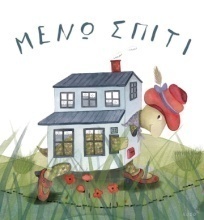   Τετάρτη 6 Μαΐου 2020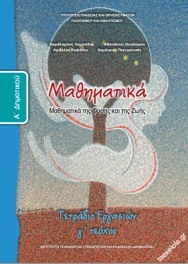 1. Τετράδιο εργασιών σελ 31Κάνω τις ασκήσεις 4 και 52. Στο πράσινο τετράδιο  γράφω και κάνω την άσκηση:                                                                                                 Χρησιμοποιώ όποιον από τους δύο τρόπους θέλω, για να βρω το αποτέλεσμα.Εναλακτικά,μπορώ να εκτυπώσω το παρακάτω φυλλάδιο και να κάνω τις ασκήσεις εκεί! 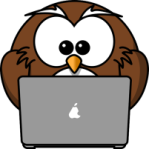 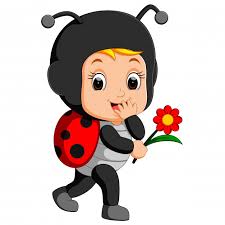 	                                                  Καλή ξεκούραση!Χρωματίζω με διαφορετικό χρώμα τα κυκλάκια και υπολογίζω πιο εύκολα! Κάθε γραμμή έχει 10 κυκλάκια, δεν χρειάζεται να μετράω συνεχώς!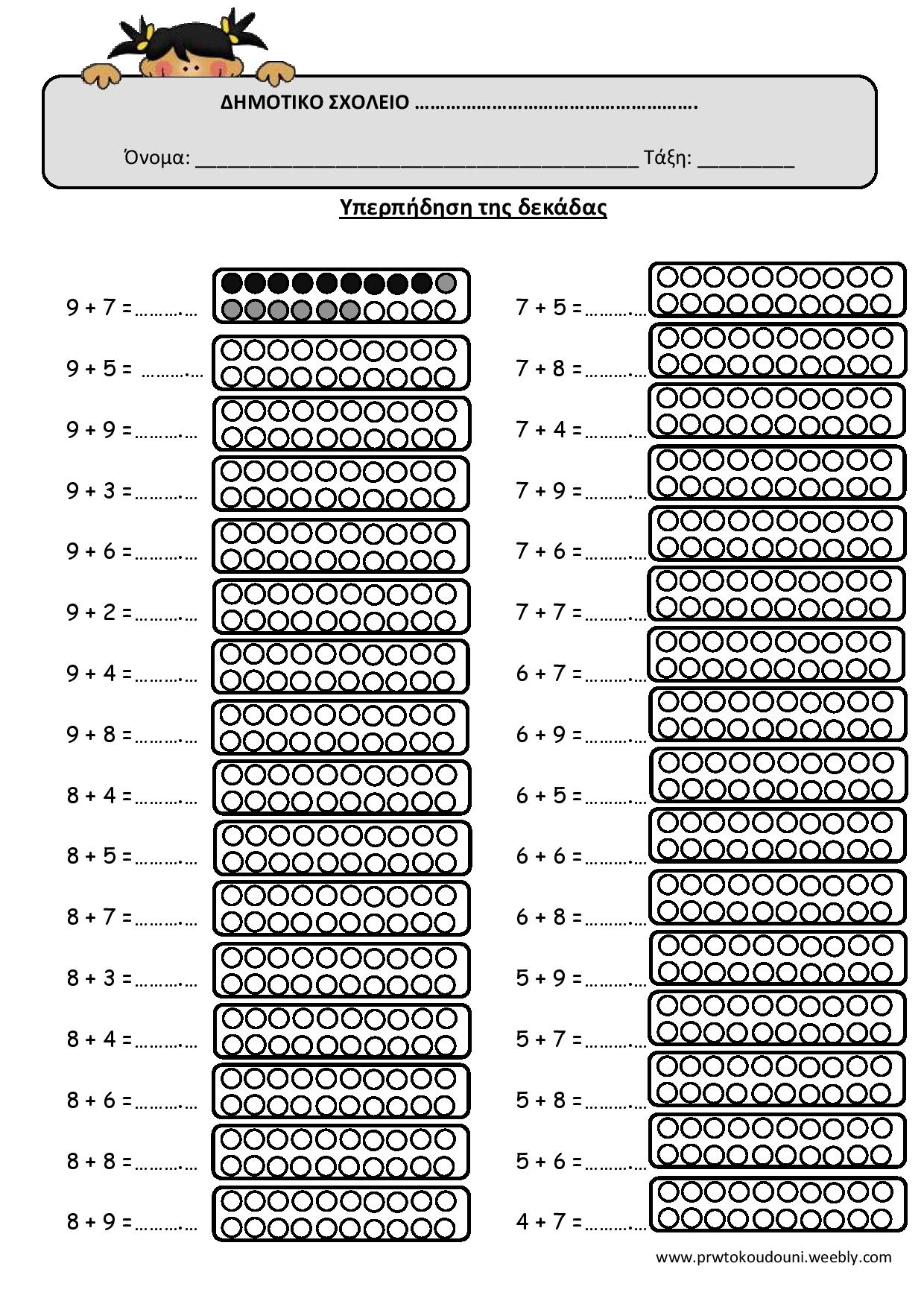 Πηγή: https://prwtokoudouni.weebly.com/9+7=8+7=7+5=9+5=8+5=7+8=9+9=8+4=7+6=9+3=8+6=6+5=9+6=8+3=6+8=9+2=8+8=6+7=9+4=7+4=6+9=9+8=7+7=6+6=